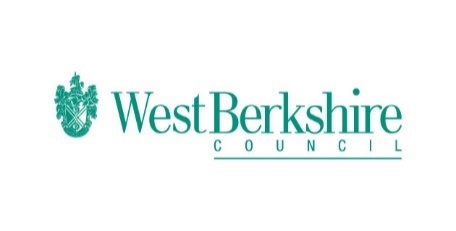 Bitesize Programme – Week Seven – Thursday 11.06.20Thursday 11.06.20BitesizeYear 1	EnglishFour types of sentenceshttps://www.bbc.co.uk/bitesize/articles/zvp6dp3MathsEqual groups and repeated additionhttps://www.bbc.co.uk/bitesize/articles/zn7kwtySpanishNumbers and songshttps://www.bbc.co.uk/bitesize/articles/z82jr2pYear 2EnglishFour types of sentenceshttps://www.bbc.co.uk/bitesize/articles/z7b3trdMathsFinding a quarterhttps://www.bbc.co.uk/bitesize/articles/zfx6dp3SpanishNumbers and songshttps://www.bbc.co.uk/bitesize/articles/z42296fYear 3EnglishExploring synonyms and antonymshttps://www.bbc.co.uk/bitesize/articles/zhwqmfrMathsComparing two fractionshttps://www.bbc.co.uk/bitesize/articles/zwypqfrSpanishCounting, family and friendshttps://www.bbc.co.uk/bitesize/articles/zgvs2v4Year 4EnglishExploring synonyms and antonymshttps://www.bbc.co.uk/bitesize/articles/zk23c7hMathsDivide one and two digit numbers by 100https://www.bbc.co.uk/bitesize/articles/z4dmhg8SpanishCounting, family and friendshttps://www.bbc.co.uk/bitesize/articles/zg883j6Year 5EnglishFeatures and writinghttps://www.bbc.co.uk/bitesize/articles/z739whvMathsOrder and compare numbers with up to three decimal placeshttps://www.bbc.co.uk/bitesize/articles/z68rn9qSpanishFood, drink and hobbieshttps://www.bbc.co.uk/bitesize/articles/zt6296fYear 6EnglishFeatures and writing a newspaper reporthttps://www.bbc.co.uk/bitesize/articles/znjnv82MathsForming and solving one step equationshttps://www.bbc.co.uk/bitesize/articles/zkkts4jSpanishFood, drink and hobbieshttps://www.bbc.co.uk/bitesize/articles/zh33trd